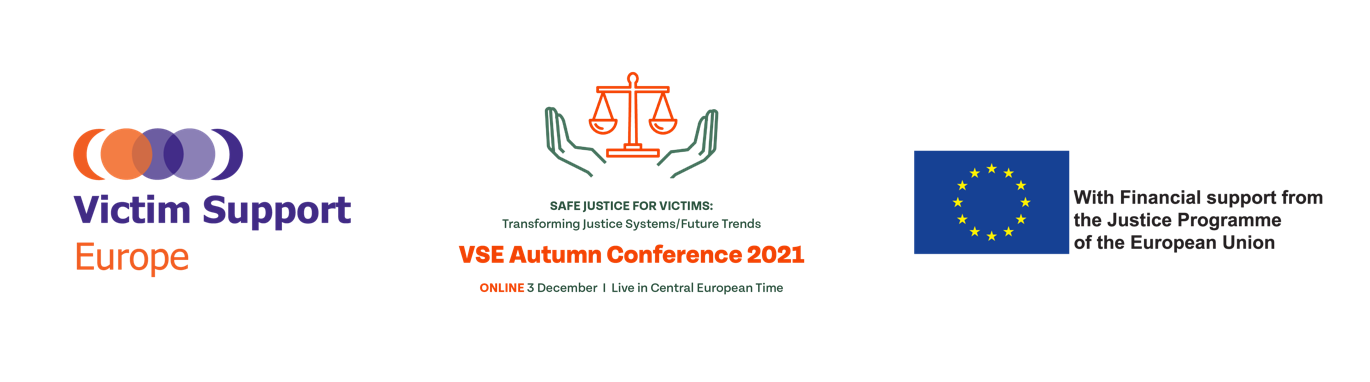 3 December 2021, 10.00 – 18.00 (CET)Held: online in ZoomTasks – staffSCENOGRAPHY3 DecAssign  co-hosts, speakers + participantsAV team, Lieselotte, KetiMake sure to do screenshots - attendance sheetsAVTake NotesIris, Sasha, Solène, PamSocial mediaLieselotteKeep time of speakersLéaCreate whatsapp groupLéaCreate poll for the live debateAV companyPolls for sessionsSigal +teamCreate networking roomsAV companyReply to zoom chat messagesRuth, Annelies, Sigal, AleksPpts demonstration Marina, LieselotteAssign  co-hosts, speakers + participantsAV team, Lieselotte, Keti10:00 -10:00
10 secVideo intro10:00 – 10:055minWelcome speech Geraldine Hanna, President of Victim Support Europe 10:05 – 10:10Introduction speaker Levent10:10 – 10.1510minWelcoming Remarks: Didier Reynders (pre-recorded)Introduction speaker Levent10:15 – 10:205minOpening speech: Richard Sonnenschein, Acting Director of Criminal Justice, European Commission Introduction speaker Levent10:25 – 10:3510minLive Testimony: Nina Fuchs, Survivor of sexual assaultPart 1: Safe reporting as the first step in seeking justicePart 1: Safe reporting as the first step in seeking justice10:35-10:55 20minSpeaker PresentationLevent Altan: Defining ‘Safe justice for victims’10:55-10:56Levent connects his speech to the next one - Nikolett Szelei, Researcher, Ghent University - How to ensure safe reporting for migrant victims of sexual violence? A framework for policy and practice
10.56  - 11.1520min Speaker presentationPresentation: Nikolett Szelei, Researcher, Ghent University11.15 - 11.15Levent connects the speech of Nikolett Szelei to the next one – Aleš Gião Hanek, Hate Crime Officer, OSCE Office for Democratic Institutions and Human Rights – Under-reporting of hate crime: why is it a problem and what can be done about it?11:15 - 11.3520minSpeaker PresentationPresentation: Aleš Gião Hanek, Hate Crime Officer, ODIHR11:35 – 11:35Levent connects the speech of Aleš Gião Hanek to the next one – Aleksandra Anikina, Communications Officer, HEUNI - Research to Action: Overcoming the Challenges of Underreporting Together with the Victims and Practitioners11:35 – 11:5520minSpeaker PresentationPresentation: Aleksandra Anikina, Communications Officer, HEUNI11:55 – 11:55Conclusions by Levent Altan. Levent introduces the coffee break.11:55 – 12:30Coffee break - slide with the logo of the conference + QR codePart 2: Modern solutions to effectively support victims in criminal proceedingsPart 2: Modern solutions to effectively support victims in criminal proceedings12:30 – 12:30Levent introduces Part 2 and the presentation of Suzan van der Aa Professor in Criminal Law and Criminal Procedure, Maastricht University - A critical break down of EU justice systems12:30- 12:5020minSpeaker PresentationPresentation: Suzan van der Aa, Professor in Criminal Law and Criminal Procedure, Maastricht University12:50 – 13:3040minPanel DiscussionLevent connects the presentation of Suzan van der Aa to next one - the panel discussion on modern solutions to support victims at court13:30 – 13:30Levent conclusions and introduces lunch break13:30 – 14:30Lunch Break – slide with the logo of the conference+QR codePART 2: Modern solutions to effectively support victims in criminal proceedings (continuation)PART 2: Modern solutions to effectively support victims in criminal proceedings (continuation)14:30 – 14:30Levent introduces the continuation of Part 2 and the testimonials of Philippe Vandenberghe and Florian Jehin14:30 – 14:4515minSpeaker PresentationLive testimony: Philippe Vandenberghe & Florian Jehin14 :45 – 14 :45Levent connects testimony Phillipe & Florian to the next presentation - Pauline Okroglic, Legal Officer – Victim Support and European Affairs, France Victimes14:45 – 15:0520minSpeaker PresentationPresentation: Pauline Okroglic, Legal Officer – Victim Support and European Affairs, France Victimes15:05 – 15:3530minPanel DiscussionLevent connects the presentation of Pauline Okroglic to next one - Effective communication and information sharing mechanisms within criminal justice systemPART 3: Collaborative working to achieve better justice for victimsPART 3: Collaborative working to achieve better justice for victims15:35 – 15:35Levent connects panel discussion to the next part of the conference, starting with the presentation of Jérôme Moreau15:35 – 15:5520minSpeaker PresentationPresentation: Jérôme Moreau, President, “Association Nivernaise d’Aide aux Victimes d´Infractions” and Vice-President, France Victimes and Victim Support Europe15:55 – 15:55Levent connects the speech of Jérôme Moreau to the next one – Mónica Martí García, Senior Project Manager – Programmes Unit, EJTN - Judicial Training on Victims’ Rights in the EU in practice: The role of the European Judicial Training Network15:55 – 16:1520 minSpeaker PresentationPresentation: Mónica Martí García, Senior Project Manager – Programmes Unit, European Judicial Training Network (EJTN)16:15 – 16:15Levent connects the speech of Mónica Martí García to the next one – Elisabeth Zinschitz, Head of Sector – CEPOL Knowledge Centres- The importance of training of European law enforcement on safe justice16:15 – 16:3520minSpeaker PresentationPresentation: Elisabeth Zinschitz, Head of Sector – CEPOL Knowledge Centres - The importance of training of European law enforcement on safe justice 16:35 – 16:35Conclusions by Levent Altan. Levent introduces the coffee break.16:35 – 16:55Coffee break - slide with the logo of the conference + QR codePART 4: Live debate “What can we do to make the criminal justice system work better?”PART 4: Live debate “What can we do to make the criminal justice system work better?”16:55 – 16:55Levent introduces the final part16:55 – 17:4550minLive DebateLive debate: “What can we do to make the criminal justice system work better?”Moderator: Suzan van der AaSpeaker participants: Nikolett Szelei, Monica Marti-Garcia, Saar BaertPoll: AV companySuzan is introducing POLL #3 at the beginning of her session. 17:45:17:45Levent conclusions17: 45 – 18:0015minOnline Closing SpeechClosing of the main conference part by the Vice - President of VSE Petra Klein